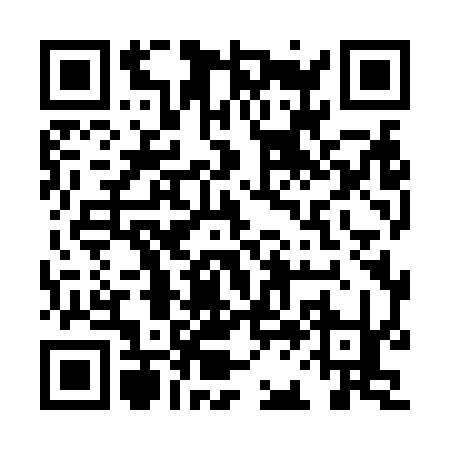 Prayer times for Shacklefords Fork, Virginia, USAMon 1 Jul 2024 - Wed 31 Jul 2024High Latitude Method: Angle Based RulePrayer Calculation Method: Islamic Society of North AmericaAsar Calculation Method: ShafiPrayer times provided by https://www.salahtimes.comDateDayFajrSunriseDhuhrAsrMaghribIsha1Mon4:195:501:115:048:3210:032Tue4:195:501:115:048:3210:023Wed4:205:511:115:048:3210:024Thu4:215:511:115:048:3110:025Fri4:225:521:125:058:3110:016Sat4:225:521:125:058:3110:017Sun4:235:531:125:058:3110:008Mon4:245:531:125:058:3010:009Tue4:255:541:125:058:309:5910Wed4:265:551:125:058:309:5911Thu4:265:551:125:058:299:5812Fri4:275:561:135:058:299:5713Sat4:285:571:135:058:289:5714Sun4:295:571:135:058:289:5615Mon4:305:581:135:058:279:5516Tue4:315:591:135:058:279:5417Wed4:325:591:135:058:269:5418Thu4:336:001:135:058:269:5319Fri4:346:011:135:058:259:5220Sat4:356:021:135:058:249:5121Sun4:366:021:135:058:249:5022Mon4:376:031:135:058:239:4923Tue4:386:041:135:058:229:4824Wed4:396:051:135:048:229:4725Thu4:416:061:135:048:219:4626Fri4:426:061:135:048:209:4427Sat4:436:071:135:048:199:4328Sun4:446:081:135:048:189:4229Mon4:456:091:135:048:179:4130Tue4:466:101:135:038:169:4031Wed4:476:111:135:038:159:38